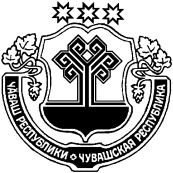 О мерах по реализации решения Собрания депутатов Русско-Алгашинского сельского поселения Шумерлинского района от 29 марта 2019 № 54/1 "О внесении изменений в решение Собрания депутатов Русско-Алгашинского сельского поселения Шумерлинского района "О бюджете Русско-Алгашинского сельского поселения Шумерлинского района на 2019 год и на плановый период 2020 и 2021 годов""В соответствии с решением Собрания депутатов Русско-Алгашинского сельского поселения Шумерлинского района от 29 марта 2019 № 54/1 "О внесении изменений в решение Собрания депутатов Русско-Алгашинского сельского поселения Шумерлинского района "О бюджете Русско-Алгашинского сельского поселения Шумерлинского района на 2019 год и на плановый период 2020 и 2021 годов"", администрация Русско-Алгашинского сельского поселения Шумерлинского района  постановляет:1. Принять к исполнению бюджет Русско-Алгашинского сельского поселения Шумерлинского района на 2019 год  и на плановый период 2020 и 2021 годов с учетом изменений, внесенных решением Собрания депутатов Русско-Алгашинского сельского поселения Шумерлинского района от 29 марта 2019 № 54/1 "О внесении изменений в решение Собрания депутатов Русско-Алгашинского сельского поселения Шумерлинского района "О бюджете Русско-Алгашинского сельского поселения Шумерлинского района на 2019 год и на плановый период 2020 и 2021 годов"".2. Утвердить прилагаемый перечень мероприятий по реализации решения Собрания депутатов Русско-Алгашинского сельского поселения Шумерлинского района от 29 марта  2019 № 54/1 "О внесении изменений в решение Собрания депутатов Русско-Алгашинского сельского поселения Шумерлинского района "О бюджете Русско-Алгашинского сельского поселения Шумерлинского района на 2019 год и на плановый период 2020 и 2021 годов"" (далее – решение о бюджете).3. Главным распорядителям и получателям средств бюджета Русско-Алгашинского сельского поселения Шумерлинского района обеспечить результативное использование безвозмездных поступлений, имеющих целевое назначение.4. Настоящее постановление вступает в силу со дня его официального опубликования.Глава администрации Русско-Алгашинского сельского поселения Шумерлинского района    	                                                   В.Н.Спиридонов                               Приложение к постановлению  администрации Русско-Алгашинского сельского поселения Шумерлинского района от 02.04.2019 № 26Переченьмероприятий по реализации решения Собрания депутатов Русско-Алгашинского сельского поселения Шумерлинского района от 29 марта 2019 № 54/1 "О внесении изменений в решение Собрания депутатов Русско-Алгашинского сельского поселения Шумерлинского района "О бюджете Русско-Алгашинского сельского поселения Шумерлинского района на 2019 год и на плановый период 2020 и 2021 годов""ЧĂВАШ  РЕСПУБЛИКИЧУВАШСКАЯ РЕСПУБЛИКА ÇĚМĚРЛЕ РАЙОНĚ АДМИНИСТРАЦИЙĚ ВЫРĂС УЛХАШ ЯЛ ПОСЕЛЕНИЙĚНЙЫШĂНУ03.04.2019   26 №Вырăс Улхаш салиАДМИНИСТРАЦИЯРУССКО-АЛГАШИНСКОГО СЕЛЬСКОГО ПОСЕЛЕНИЯ ШУМЕРЛИНСКОГО РАЙОНА ПОСТАНОВЛЕНИЕ03.04.2019   №26село Русские Алгаши N 
п/п    Наименование мероприятия          Сроки     
   реализации        Ответственный      
       исполнитель        1 234 1.Представление в финансовый отдел администрации Шумерлинского района справок об изменении сводной бюджетной росписи бюджета Русско-Алгашинского сельского поселения Шумерлинского района,  справок об изменении бюджетной росписи главного распорядителя средств бюджета Русско-Алгашинского сельского поселения Шумерлинского района (главного администратора источников финансирования дефицита бюджета Русско-Алгашинского сельского поселения Шумерлинского района) и предложений по уточнению показателей кассового плана исполнения бюджета Русско-Алгашинского сельского поселения Шумерлинского района на 2019 год и на плановый период 2020 и 2021 годовапрель  2019 г.главные администраторы доходов, главные распорядители средств, главные администраторы источников финансирования дефицита бюджета Русско-Алгашинского сельского поселения Шумерлинского района 2.Внесение изменений в сводную бюджетную роспись бюджета Русско-Алгашинского сельского поселения Шумерлинского района на 2019 год и на плановый период 2020 и 2021 годовапрель 2019 г.финансовый отдел администрации Шумерлинского района (по соглашению) 3.Представление в финансовый отдел администрации Шумерлинского района уточненных бюджетных смет казенных учреждений Русско-Алгашинского сельского поселения Шумерлинского района, планов финансово-хозяйственной деятельности бюджетных и автономных учреждений Русско-Алгашинского сельского поселения Шумерлинского района, по  которым были внесены изменения, на 2019 год и на плановый период 2020 и 2021 годовапрель  2019 г.главные администраторы доходов, главные распорядители средств, главные администраторы источников финансирования дефицита бюджета Русско-Алгашинского сельского поселения Шумерлинского района4.Внесение изменений в муниципальные  программы Русско-Алгашинского_ сельского поселения Шумерлинского района в целях их приведения в соответствие с решением Собрания депутатов Русско-Алгашинского_ сельского поселения Шумерлинского района от 29 марта 2019 №54/1 "О внесении изменений в решение Собрания депутатов Русско-Алгашинского сельского поселения Шумерлинского района "О бюджете Русско-Алгашинского сельского поселения Шумерлинского района на 2019 год и на плановый период 2020 и 2021 годов""в течение трех месяцев со дня вступления в силу решения Собрания депутатов Русско-Алгашинского сельского поселения о бюджетеорганы местного самоуправления Русско-Алгашинского сельского поселения Шумерлинского района, являющиеся ответственными исполнителями муниципальных программ